1 - Relier les éléments ci-dessous à leur fonction afin de comprendre la chaîne d’information du robot :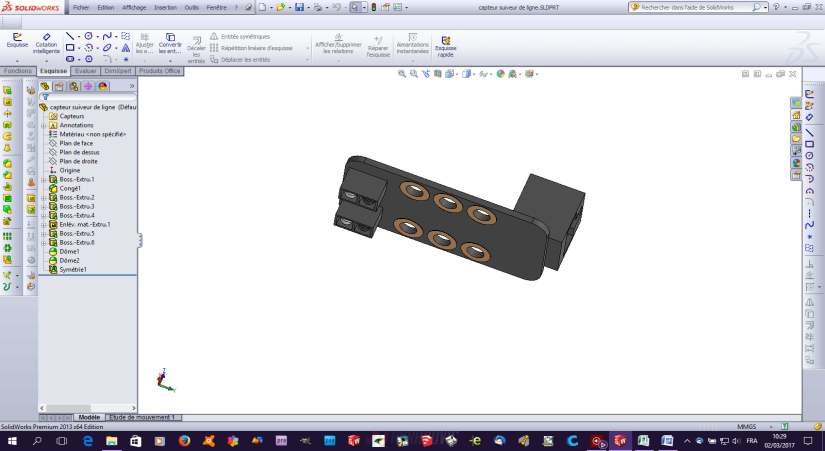 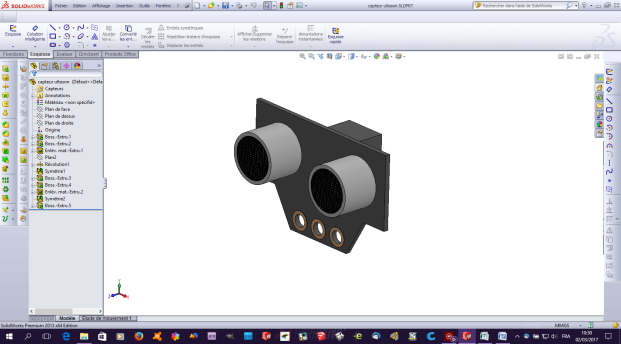 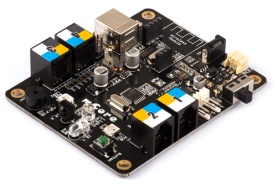 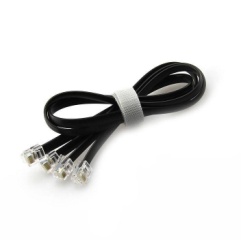 2 - Dire de quels sont les 2 types d’informations que le robot va acquérir, traiter et communiquer :3 - Relier les éléments ci-dessous à leur fonction afin de comprendre la chaîne d’information du robot :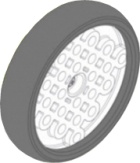 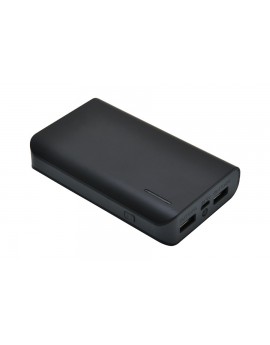 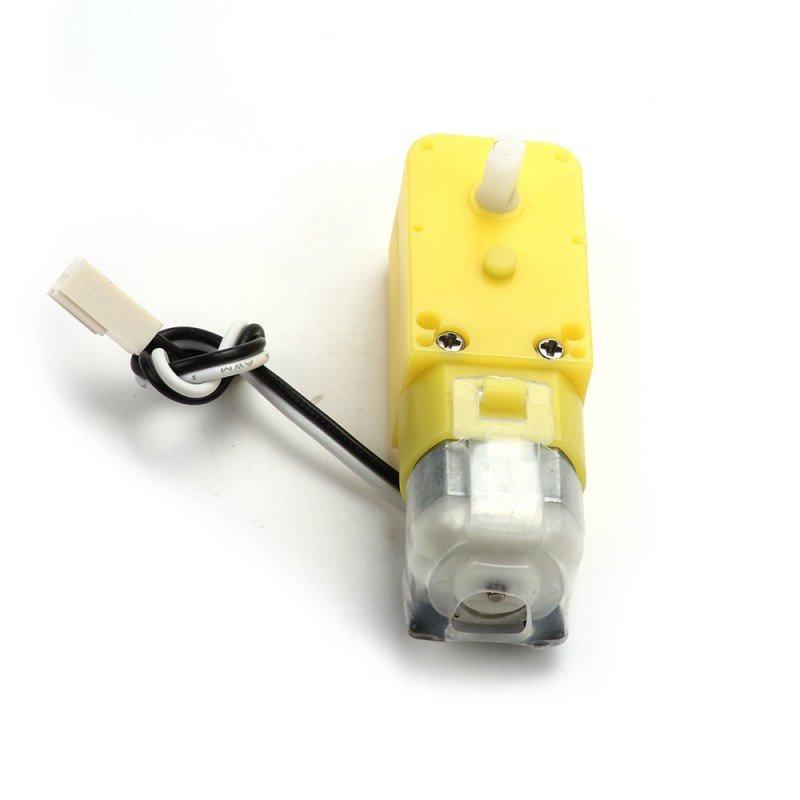 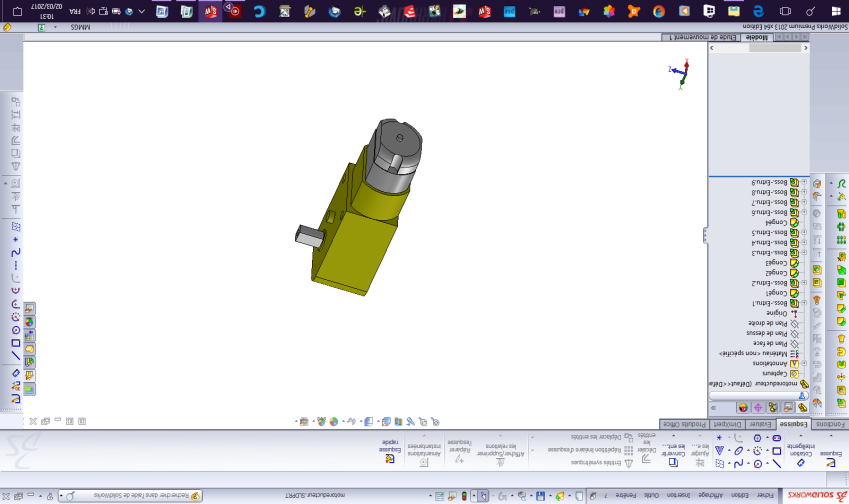 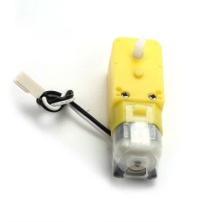 4 - Sur la partie gauche, entourer les énergies concernée entre chaque fonctions de la chaine d’énergie 